Νοέμβριος 2021Οι δύο καλοί φίλοι θα συναντηθούν τα Χριστούγεννα για να φτιάξουν χιονάνθρωπους και να πιουν ζεστή σοκολάτα μέχρι να έρθει ο Αϊ-Βασίλης. Τι θα συμβεί όταν πειρατές, νεράιδεςκαι ρομπότ που χορεύουν κάνουν την εμφάνισή τους;Μια απίθανη ιστορία, με ολοζώντανη εικονογράφηση,που θα μάθει τους μικρούς αναγνώστες να μετρούν περιμένοντας τα Χριστούγεννα!Διαβάζουμε βιβλία LEGO αποκλειστικά από τις Εκδόσεις Παπαδόπουλος!Ανακαλύψτε όλη την σειρά βιβλίων LEGO εδώ:https://www.epbooks.gr/sylloges/lego/ 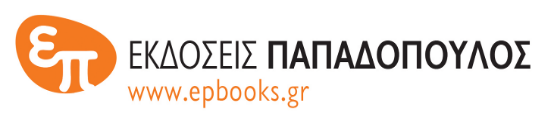 ΔΕΛΤΙΟ ΤΥΠΟΥ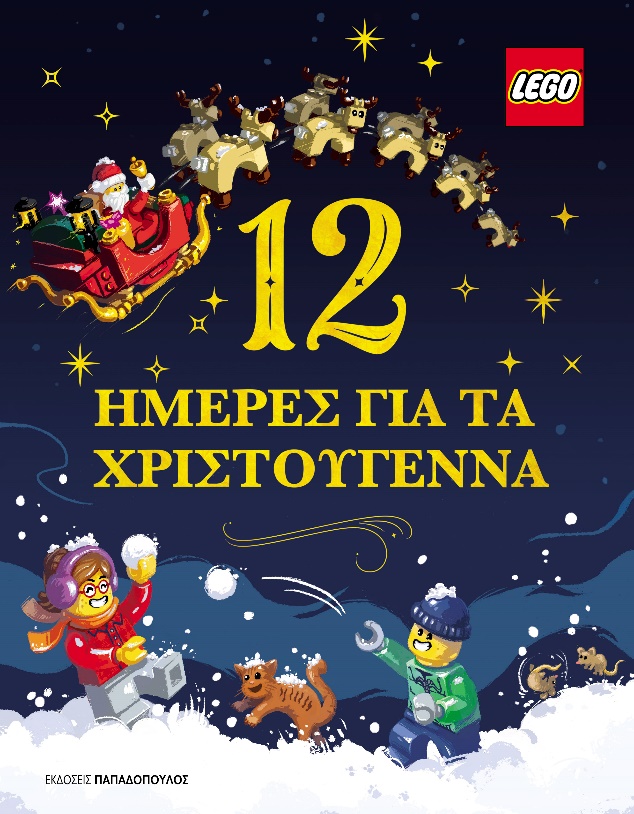 LEGO 12 ημέρες για τα Χριστούγεννα  Μετάφραση: Κέλλυ Δημοπούλου Εικονογραφημένα βιβλία για παιδιά ηλικίας 3+ ετών Σελίδες: 40 · Σχήμα: 22,5Χ28,5 · Σκληρό  ΕξώφυλλοΙSBN: 978-960-484-743-3 · Τιμή: 12,99 €